КУРГАНСКАЯ ОБЛАСТЬПРИТОБОЛЬНЫЙ РАЙОНГЛЯДЯНСКИЙ СЕЛЬСОВЕТАДМИНИСТРАЦИЯ ГЛЯДЯНСКОГО СЕЛЬСОВЕТАПОСТАНОВЛЕНИЕот 16.06.2022 г.   № 28с. Глядянское Об утверждении положения о порядке работы патрульных групп для обеспечения контроля водных объектов на территории Глядянского сельсовета            В соответствии Федеральным законом от 6 октября 2003 года  №131-ФЗ «Об общих принципах организации местного самоуправления в Российской Федерации»,   в целях обеспечения безопасности людей на водных объектах на территории Глядянского сельсовета руководствуясь Уставом Глядянского сельсовета, Администрация Глядянского сельсовета          ПОСТАНОВЛЯЕТ:          1. Утвердить  положение о порядке работы патрульных групп для обеспечения контроля водных объектов на территории Глядянского сельсовета в  период купального  сезона  2022 года  согласно приложению 1  к настоящему постановлению.           2. Утвердить состав   патрульной группы    согласно приложению 2 к настоящему постановлению.         3. Утвердить график и маршруты  патрулирования  традиционных мест купания  расположенных на территории Глядянского сельсовета   согласно приложению 3 к настоящему  постановлению.          4. Утвердить графическую схему патрулирования традиционных мест купания расположенных на территории Глядянского сельсовета согласно приложению 4 к настоящему постановлению.                    5. Настоящее постановление опубликовать в информационном бюллетене «Официальная информация Глядянского сельсовета».         6. Контроль за исполнением настоящего постановления оставляю за собой.   Глава Глядянского сельсовета 	                  А.Д. Подкорытов Положениео порядке   и работы патрульных групп для обеспечения контроля водных объектов  на территории Глядянского сельсовета в  период купального  сезона  2022 года           1. В своей деятельности патрульная группа для обеспечения контроля за местами массового отдыха людей на водных объектах руководствуется настоящим Порядком, законодательством Российской Федерации, Курганской области и нормативными  правовыми актами Глядянского сельсовета.           2. Положения настоящего порядка являются обязательным для всех членов патрульной группы.            3.Основными задачами определить:            - выявление мест массового неорганизованного отдыха людей на водных объектах;            - организация и проведение разъяснительной работы;            - контроль за наличием и состоянием знаков безопасности «Купание запрещено» и информационных щитов;           - составление актов на лиц, нарушающих Правила охраны жизни людей на водных объектах Курганской области с целью привлечения к административной ответственности по ст. 24 Закона   Курганской области  от  20 ноября 1995 года № 25 « Об административных правонарушениях на территории Курганской области».            4.  Состав патрульной группы.           4.1. Патрульная группа для обеспечения контроля за местами массового отдыха людей на водных объектах создается на основании распоряжения Главы Глядянского сельсовета, в котором устанавливается персональный состав комиссии и порядок ее деятельности.           4.2. Число членов комиссии не может составлять менее двух.           4.3. В состав патрульной группы входят:           - представители Администрации Глядянского сельсовета;           - представители населения: общественных организаций (по согласованию). 	Состав патрульных групп  патрулирования   традиционных мест купания, расположенных   на территории  Глядянского сельсовета 	График и маршруты  патрулирования  традиционных мест купания,  расположенных на территории Глядянского сельсовета Графическая схема патрулирования традиционных мест купания, расположенных на территории Глядянского сельсовета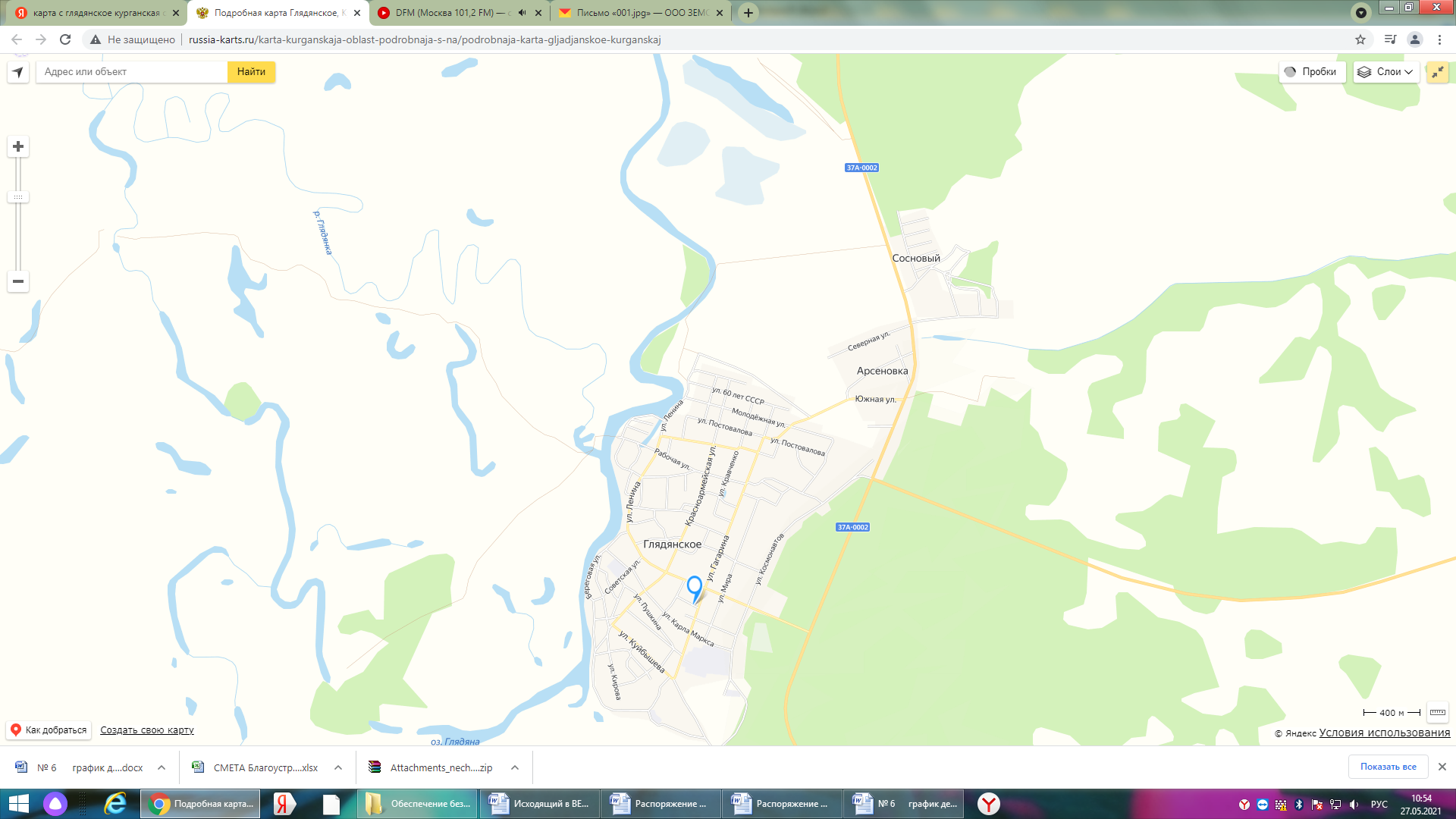 Приложение 1 к постановлению Администрации Глядянского сельсовета  от 16.06.2022 г. №28    «Об утверждении положения о порядке работы патрульных групп для обеспечения контроля водных объектов на территории Глядянского сельсовета» Приложение 2 к постановлению Администрации Глядянского сельсовета  от 16.06.2022 г. № 28   «Об утверждении положения о порядке работы патрульных групп для обеспечения контроля водных объектов на территории Глядянского сельсовета» Представители Администрации  Глядянского сельсовета (2 чел.)Подкорытов  Андрей Дмитриевич  - Глава Глядянского сельсоветаНауменко Ольга Геннадьевна – заместитель Главы Глядянского сельсовета Приложение 3 к постановлению Администрации Глядянского сельсовета  от 16.06.2022 г. № 28   «Об утверждении положения о порядке работы патрульных групп для обеспечения контроля водных объектов на территории Глядянского сельсовета» № п/п Дата, время патрулированияМаршрут патрулированияМаршрут патрулированияс 20.06.2022 года по 15.08.2022  годас 08.00 часов до 16.00 часов  Маршрут № 1     по обоим берегам реки Глядяна в районе «Топольки»с 20.06.2022 года по 15.08.2022  годас 08.00 часов до 16.00 часов  Маршрут № 2по обоим берегам реки Глядяна в районе «Моста» с 20.06.2022 года по 15.08.2022  годас 08.00 часов до 16.00 часов  Маршрут № 3Берег реки Глядяна в районе «Хлебозавода»Приложение 4 к постановлению Администрации Глядянского сельсовета  от 16.06.2022 г. № 28    «Об утверждении положения о порядке работы патрульных групп для обеспечения контроля водных объектов на территории Глядянского сельсовета» - объект патрулирования- место дислокации  патруля 